                             NEST’in Maroc – Formulaire de candidatureQuel est ton prénom ?Quel est ton nom ?Actuellement, tu es :Étudiant.eFreelance/indépendant.eSalarié.eSans emploiÀ ce stade, comment décris-tu ton projet ?(Explique-le nous en quelques lignes, et à quel public-cible s'adresse-t-il ?)En quoi ton projet est-il innovant, nouveau, original ?En quoi s'agit-il plus que d'une simple intuition ? Qu'as-tu déjà produit ou expérimenté pour tester ton idée ? Avec quels résultats ?Tu as pris connaissance de l'agenda du programme ?Est-ce que tu nous confirmes ta disponibilité, au Maroc, pendant la période d'accompagnement (8 jours, du 16 au 23 mars 2020). ?OuiNonSi vous êtes plusieurs à porter ce projet, indique ici le prénom, nom et statut professionnel de tou.te.s tes partenaires.Quel est ton pays de résidence actuel ?Quelle est ta date de naissance ?A quelle adresse mail pouvons-nous te recontacter ?Un dernier mot à ajouter avant de valider ta candidature ?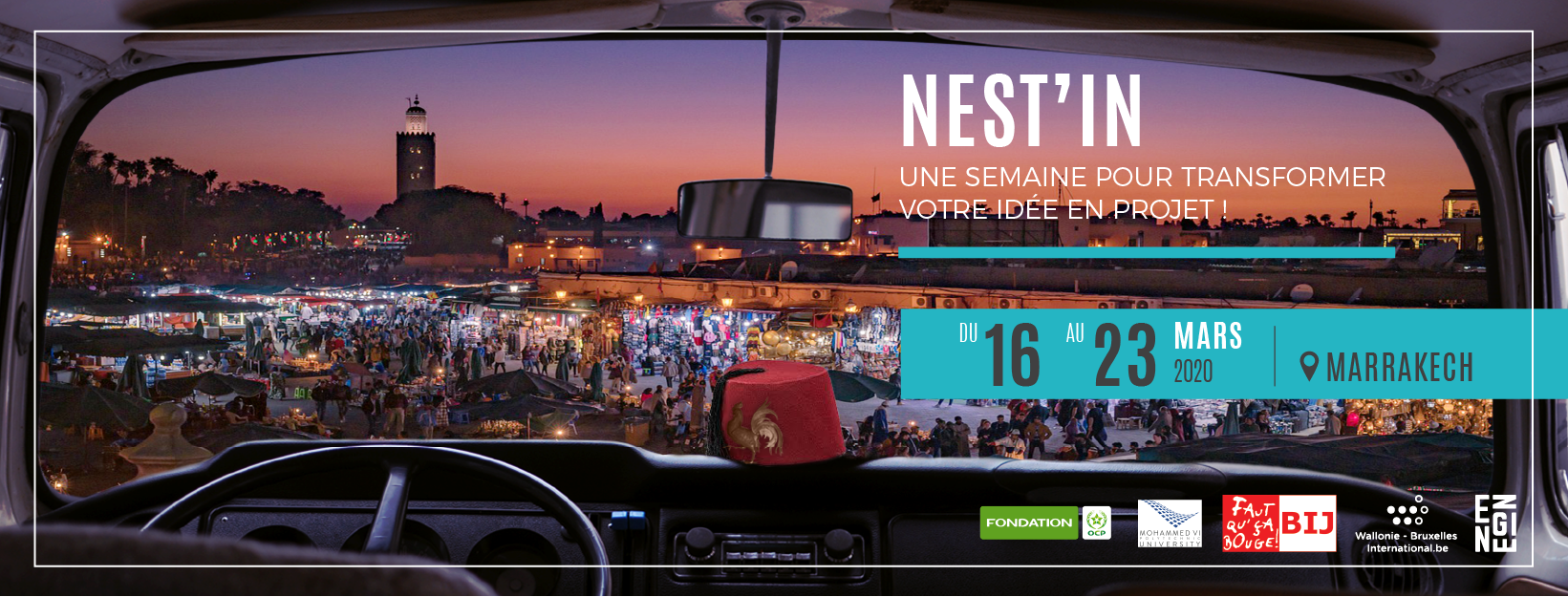 